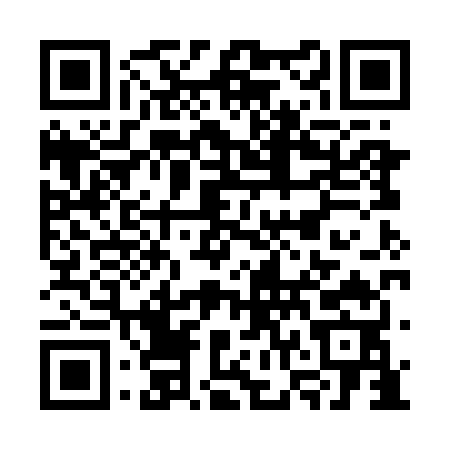 Prayer times for Shekharpur, BangladeshWed 1 May 2024 - Fri 31 May 2024High Latitude Method: NonePrayer Calculation Method: University of Islamic SciencesAsar Calculation Method: ShafiPrayer times provided by https://www.salahtimes.comDateDayFajrSunriseDhuhrAsrMaghribIsha1Wed4:075:2912:033:336:388:002Thu4:065:2912:033:336:388:013Fri4:055:2812:033:326:398:024Sat4:045:2712:033:326:398:025Sun4:035:2712:033:326:408:036Mon4:025:2612:033:326:408:047Tue4:025:2512:033:326:418:048Wed4:015:2512:033:316:418:059Thu4:005:2412:033:316:428:0610Fri3:595:2312:033:316:428:0711Sat3:585:2312:033:316:438:0712Sun3:575:2212:033:316:438:0813Mon3:575:2212:033:316:448:0914Tue3:565:2112:033:306:448:1015Wed3:555:2112:033:306:458:1016Thu3:545:2012:033:306:458:1117Fri3:545:2012:033:306:468:1218Sat3:535:1912:033:306:478:1319Sun3:525:1912:033:306:478:1320Mon3:525:1812:033:306:488:1421Tue3:515:1812:033:306:488:1522Wed3:515:1712:033:306:498:1623Thu3:505:1712:033:306:498:1624Fri3:505:1712:033:296:508:1725Sat3:495:1612:033:296:508:1826Sun3:495:1612:033:296:518:1827Mon3:485:1612:033:296:518:1928Tue3:485:1612:043:296:528:2029Wed3:475:1512:043:296:528:2030Thu3:475:1512:043:296:538:2131Fri3:475:1512:043:296:538:22